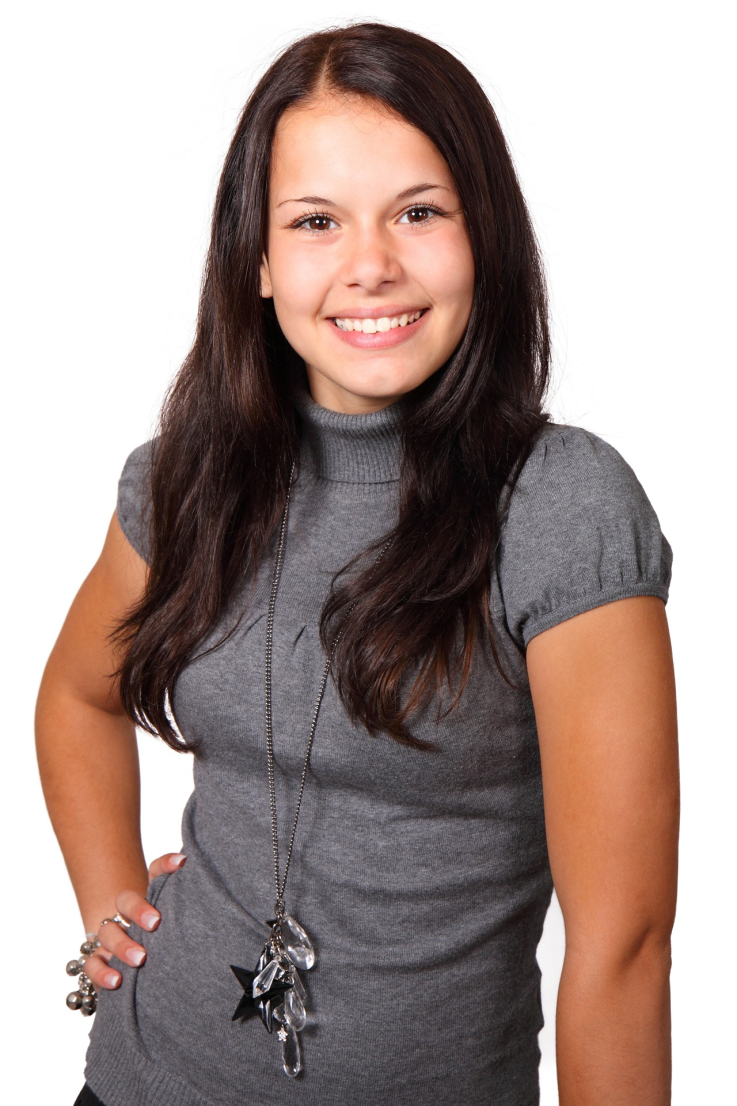 



Sindelfinger Straße 25
72070 Tübingen+49 7071 4455667
christiane.muster@web.de  


BEWERBUNG	 um einen Ausbildungsplatz als Einzelhandelskauffrau 